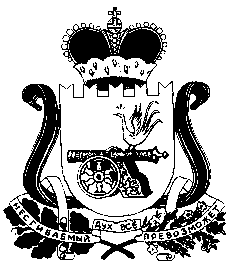 СОВЕТ ДЕПУТАТОВ СНЕГИРЕВСКОГО СЕЛЬСКОГОПОСЕЛЕНИЯ ШУМЯЧСКОГО РАЙОНА СМОЛЕНСКОЙ ОБЛАСТИРЕШЕНИЕ от 02 августа  2021 года                                                             №17О   внесении         изменений      в   решение Совета            депутатов        Снегиревского Сельского    поселения Шумячского районаСмоленской области  от 07.02.2018 года№7В соответствии с Федеральным законом от 6 октября 2003 года                 № 131-ФЗ «Об общих принципах организации местного самоуправления в Российской Федерации», Уставом Снегиревского сельского поселения Шумячского района Смоленской области Совет депутатов Снегиревского сельского поселения Шумячского района Смоленской областиРЕШИЛ:Внести в решение Совета депутатов Снегиревского сельского поселения Шумячского района Смоленской области  от 07.02.2018 года №7  следующие изменения:  -  в названии решения слова «Об отмене» заменить словами «О признании утратившим силу»;   - в пункте 1 решения слово «отменить» заменить словами «признать утратившим силу».  -  в преамбуле  и в пункте 1 решения после слов « Снегиревского сельского поселения» дополнить словами «Шумячского района Смоленской области» 2. Настоящее решение вступает в силу со дня его подписания.Глава муниципального образования Снегиревского сельского поселенияШумячского района Смоленской области                            В.А. Тимофеев